 MONDAY HOMEWORK, April 10		Name  													Solve.  34.2 - 11 = 			Compare using <, >, or =.        ______ 0.20 Solve. A football field measures 100 yards long.  If there are 3 feet in every yard, how many feet long is a football field?  						Solve.  22  + 8 - (5-3)2 = 	_______________Solve.  84.2 x 0.2  					 TUESDAY HOMEWORK, April 11			1.  What is the standard form of nine and fifteen hundredths?  				2. Which of these is a correct interpretation of this numerical expression?90 x 5 + 16A. Sixteen more than the product of 90 and 5           B. The product of 90 and 5, increased by sixteen           C. 16 added to the result of 90 times 5                     D. All of the above  3.  Find the product of 35 and 489.						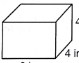 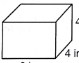 4.  What is the volume of this rectangular prism?  				     (V = l x w xh)WEDNESDAY HOMEWORK, April 12							1.  Solve.  Find the quotient:  16 ÷       				   		2.  Name an equivalent fraction for each of the fractions below.   = 		 	b.    = 		c.    = 		d.   = 				3.  Write in word form:  8.028  											4.  Which number is equivalent to the number six hundred and seven tenths? 670		b.  607		c.  600		d.  600.075.  Look at the coordinate grid to the right.   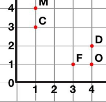       Match the following ordered pairs with the correct letter.	(1, 3)  			(3,1)  			(4,1)  		THE EXTRA MILECompare using <, >, or =.     3.4  ______ 3.404Compute. Write the following improper fractions as mixed or whole numbers.   			b.    			c.    		Solve.  What is the value of the expression   – (   +   )?  				Solve.	  4,262 ÷ 2						Simply the expression:  12 – (22 + (3 x 2)						